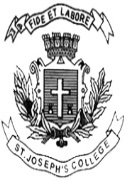 Note: Draw neat labelled diagrams wherever necessaryIndicate the question numbers clearly.PART A Answer the following: 							        15 X 1 =15The juxtaglomerular apparatus comprises of ____________ cells of DCT. Lymphatic nodule in intestinal submucosa is ____________.Zona fasiculata cells differ from glomerulosa cells in having more ________in their cytoplasm.______, ______, & _________ muscles are found in stomach.Circular, longitudinal & oblique		b. Skeletal, circular & oblique	Skeletal, longitudinal & circular		d. Oblique, longitudinal & skeletal.Blood passages with fenestrated endothelium is Squamous cells	b. Von Kupffer cells	c.  Acinar cells		d. SinusoidsWhen a heterozygous individual is crossed with a recessive parent, the genotypic ratio is 1:1.  								True / False. Rose comb in fowls is a dominant trait. True/False.Supporting cells in taste buds are innervated by gustatory nerve True / False.If the genes are completely or fully linked, what are the chances of recombination?65% 	b.  25% 	c. 0%		d.100% Colchicine interferes in ______ during chromosomal segregationCondensation	b. Replication		c. spindle formation	d. all the threeCri-du-chat is disorder is due toDeletion	  b. Duplication	     c. Inversions           d. Simple translocationThalassemia is an allosomal disorder. True / False _____ numbers of barr bodies are seen in the cells of an individual with XXXY.3		b. 2		c. 1		d. 0Dosage compensation is also called as ______________.The white eye colour inheritance in drosophila isCo dominance	b. Epistatsis	c. Sex linked   	d. Interaction of genePART B Answer any FIVE of the following:						         5 X 5 = 25In fowls, white plumage in Leghorns is dominant over the coloured plumage, whereas in Wyandotte, the coloured plumage is dominant to white plumage. {Note: Inhibitor gene I is epistatic over the hypostatic gene C. Leghorns have Dominant Inhibitor gene ( I ), Wyandottes have a recessive inhibitor gene ( i )}If homozygous pure breeds of a white Leghorn is crossed with a white Wyandotte bird, what are the off springs seen in F1? What is phenotypic ration in F2 generations when the F1 off springs are self crossed for F2?Write a short note on freemartin in cattle.What are the clinical & cytological features of Down’s syndrome?A man and a woman both with blood group B have 12 children of which ¾ are of B type blood group and ¼ are of O type blood group. What are genotype of the parents and also give the genotypic ratio of the children at their simplest form?  Draw a neat labelled diagram of 	a) Intestinal gland      b) Graafian follicle      (2.5 marks for each) If you are Rh positive, it means that there are Rh type proteins in your blood. If you are Rh negative, there are no Rh type proteins in your blood. Positive is dominant over negative, so heterozygous individuals are Rh positive. Problems can arise when an Rh negative mother has a child who is Rh positive. Why does the mother's body attack her own baby in this situation? Why does the situation get worse for the second pregnancy?What is sex linked inheritance? Explain with an example.PART CAnswer any THREE of the following:					        3 X 10 = 30With simple sketches explain the histological details of Pancreas       b)Thyroid lobuleDraw a neat labelled diagram depicting the cellular details a) Testicular lobule					(4 m)b) Stomach 						(6 m)Explain the operon model of gene regulation with an example.Write a short note on the following genetic disorders in manGalactosemia		b. Sickle cell anaemia  (5+5m)State the laws of Mendel. Illustrate the law of independent assortment with an suitable example. 					( 3+7) ******************ST. JOSEPH’S COLLEGE (AUTONOMOUS), BANGALORE-27ST. JOSEPH’S COLLEGE (AUTONOMOUS), BANGALORE-27ST. JOSEPH’S COLLEGE (AUTONOMOUS), BANGALORE-27ST. JOSEPH’S COLLEGE (AUTONOMOUS), BANGALORE-27ST. JOSEPH’S COLLEGE (AUTONOMOUS), BANGALORE-27ST. JOSEPH’S COLLEGE (AUTONOMOUS), BANGALORE-27ST. JOSEPH’S COLLEGE (AUTONOMOUS), BANGALORE-27B.Sc.  ZOOLOGY - VI SEMESTERB.Sc.  ZOOLOGY - VI SEMESTERB.Sc.  ZOOLOGY - VI SEMESTERB.Sc.  ZOOLOGY - VI SEMESTERB.Sc.  ZOOLOGY - VI SEMESTERB.Sc.  ZOOLOGY - VI SEMESTERB.Sc.  ZOOLOGY - VI SEMESTERSpecial Supplementary Examination, JUNE 2019Special Supplementary Examination, JUNE 2019Special Supplementary Examination, JUNE 2019Special Supplementary Examination, JUNE 2019Special Supplementary Examination, JUNE 2019Special Supplementary Examination, JUNE 2019Special Supplementary Examination, JUNE 2019ZO 6115- Histology, Genetics and BiotechnologyZO 6115- Histology, Genetics and BiotechnologyZO 6115- Histology, Genetics and BiotechnologyZO 6115- Histology, Genetics and BiotechnologyZO 6115- Histology, Genetics and BiotechnologyZO 6115- Histology, Genetics and BiotechnologyZO 6115- Histology, Genetics and BiotechnologyTime- 2 1/2  hrsTime- 2 1/2  hrs  Max Marks-70  Max Marks-70  Max Marks-70Supplementary candidates only.Supplementary candidates only.Supplementary candidates only.Supplementary candidates only.Supplementary candidates only.Supplementary candidates only.Supplementary candidates only.This paper contains 2 printed pages and three partsThis paper contains 2 printed pages and three partsThis paper contains 2 printed pages and three partsThis paper contains 2 printed pages and three partsThis paper contains 2 printed pages and three partsThis paper contains 2 printed pages and three partsThis paper contains 2 printed pages and three parts